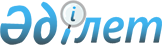 Об утверждении перечня продукции (готовой продукции), в отношении которой подача таможенной декларации сопровождается представлением документа об оценке (подтверждении) соответствия требованиям технического регламента Таможенного союза "О безопасности парфюмерно-косметической продукции" (ТР ТС 009/2011)Решение Коллегии Евразийской экономической комиссии от 31 января 2013 года № 12

      В соответствии со статьей 3 Договора о Евразийской экономической комиссии от 18 ноября 2011 года Коллегия Евразийской экономической комиссии решила:



      1. Утвердить прилагаемый перечень продукции (готовой продукции), в отношении которой подача таможенной декларации сопровождается представлением документа об оценке (подтверждении) соответствия требованиям технического регламента Таможенного союза «О безопасности парфюмерно-косметической продукции» (ТР ТС 009/2011).



      2. Настоящее Решение вступает в силу по истечении 30 календарных дней с даты его официального опубликования.      Председатель                               В.Б. Христенко

УТВЕРЖДЕН               

Решением Коллегии           

Евразийской экономической комиссии  

от 31 января 2013 г. № 12      

ПЕРЕЧЕНЬ

продукции (готовой продукции), в отношении которой подача

таможенной декларации сопровождается представлением

документа об оценке (подтверждении) соответствия

требованиям технического регламента Таможенного союза «О

безопасности парфюмерно-косметической продукции» (ТР ТС 009/2011)      Сноска. Перечень с изменением, внесенным решениями Коллегии Евразийской экономической комиссии от 25.06.2013 № 140 (вступает в силу с 01.09.2013); от 25.08.2014 № 145 (вступает в силу по истечении 30 календарных дней с даты его официального опубликования).
					© 2012. РГП на ПХВ «Институт законодательства и правовой информации Республики Казахстан» Министерства юстиции Республики Казахстан
				Наименование продукцииКод ТН ВЭД ТСДокумент об оценке (подтверждении) соответствияПримечание12341. Масла косметические

(эфирные)2. Масла косметические

(эфирные):

изготовленные с использованием наноматериалов; предназначенные для детейиз 3301 

 

 

 

 из 3301декларация о соответствии

 

 свидетельство о государственной регистрацииза исключением: изготовленных с использованием наноматериалов; предназначенных для детей3. Духииз 3303 00 100 0декларация о соответствииза исключением: изготовленных с использованием наноматериалов; предназначенных для детей4. Духи: изготовленные с использованием наноматериалов; предназначенные для детейиз 3303 00 100 0свидетельство о государственной регистрации5. Туалетная вода, одеколоны, душистые воды, парфюмерные водыиз 3301 из 3303 00декларация о соответствииза исключением: изготовленных с использованием наноматериалов; предназначенных для детей6. Туалетная вода, одеколоны, душистые воды, парфюмерные воды: изготовленные с использованием наноматериалов; предназначенные для детейиз 3301 из 3303 00свидетельство о государственной регистрации7. Средства косметические для макияжа губиз 3304 10 000 0декларация о соответствииза исключением: изготовленных с использованием наноматериалов; предназначенных для детей8. Средства косметические для макияжа губ: изготовленные с использованием наноматериалов; предназначенные для детейиз 3304 10 000 0свидетельство о государственной регистрации9. Средства косметические для макияжа глазиз 3304 20 000 0декларация о соответствииза исключением: изготовленных с использованием наноматериалов; предназначенных для детей10. Средства косметические для макияжа глаз: изготовленные с использованием наноматериалов; предназначенные для детейиз 3304 20 000 0свидетельство о государственной регистрации11. Средства косметические для маникюра или педикюраиз 3304 30 000 0декларация о соответствииза исключением: изготовленных с использованием наноматериалов; предназначенных для детей12. Средства косметические для маникюра или педикюра: изготовленные с использованием наноматериалов; предназначенные для детейиз 3304 30 000 0свидетельство о государственной регистрации13. Пудра, включая компактнуюиз 3304 91 000 0декларация о соответствииза исключением: изготовленной с использованием наноматериалов; предназначенной для детей14. Пудра, включая компактную: изготовленная с использованием наноматериалов; предназначенная для детейиз 3304 91 000 0свидетельство о государственной регистрации15. Прочие косметические средства или средства для макияжа и средства ухода за кожей (кроме лекарственных), включая средства против загара или для загараиз 3304 99 000 0декларация о соответствииза исключением: изготовленных с использованием наноматериалов; интимной косметики; детской косметики; предназначенных для искусственного загара; предназначенных для отбеливания (осветления) кожи; предназначенных для индивидуальной защиты кожи от вредных производственных факторов; косметики для татуажа; пилингов16. Прочие косметические средства или средства для макияжа и средства ухода за кожей (кроме лекарственных), включая средства против загара или для загара: изготовленные с использованием наноматериалов;из 3304 99 000 0свидетельство о  государственной регистрацииинтимную косметику; детскую косметику; предназначенные для искусственного загара; предназначенные для отбеливания (осветления) кожи; предназначенные для индивидуальной защиты кожи от вредных производственных факторов; косметику для татуажа; пилинги17. Шампунииз 3305 10 000 0декларация о соответствииза исключением: изготовленных с использованием наноматериалов; предназначенных для детей18. Шампуни: изготовленные с использованием наноматериалов; предназначенные для детейиз 3305 10 000 0свидетельство о государственной регистрации19. Средства косметические для перманентной завивки или распрямления волосиз 3305 20 000 0свидетельство о государственной регистрации20. Лаки для волосиз 3305 30 000 0декларация о соответствииза исключением: изготовленных с использованием наноматериалов; предназначенных для детей21. Лаки для волос: изготовленные с использованием наноматериалов; предназначенные для детейиз 3305 30 000 0свидетельство о государственной регистрации22. Прочие косметические средства для волосиз 3305 90 000 1декларация о соответствииза исключением: изготовленных с использованием наноматериалов; предназначенных для детей; предназначенных для окрашивания, осветления и мелирования волос23. Прочие косметические средства для волос: изготовленные с использованием наноматериалов; предназначенные для детей; предназначенные для окрашивания, осветления и мелирования волос3305 90 000 9свидетельство о государственной регистрации24. Средства гигиены полости ртаиз 3306 10 000 0 из 3306 90 000 0декларация о соответствииза исключением: изготовленных с использованием наноматериалов; предназначенных для детей; средств гигиены полости рта, содержащих фториды в количестве более 0,15 % (для жидких редств гигиены полости рта более 0,05 %); предназначенных для отбеливания зубов, содержащих перекись водорода или другие компоненты, выделяющие перекись водорода, включая перекись карбамида или цинка, с концентрацией перекиси водорода (в качестве ингредиента или выделяемой) 0,1 – 6,0 %; чистящих средств для зубных протезов; фиксирующих паст, порошков и таблеток для зубов и зубных протезов25. Средства гигиены полости рта: изготовленные с использованием наноматериалов; предназначенные для детей; средства гигиены полости рта, содержащие фториды в количестве более 0,15 % (для жидких средств гигиены полости рта более 0,05 %); предназначенные для отбеливания зубов, содержащие перекись водорода или другие компоненты, выделяющие перекись водорода, включая перекись карбамида или цинка, с концентрацией перекиси водорода (в качестве ингредиента или выделяемой) 0,1 – 6,0 %из 3306 10 000 0

из 3306 90 000 0

 свидетельство о государственной регистрацииза исключением: чистящих средств для зубных протезов; фиксирующих паст, порошков и таблеток для зубов и зубных протезов26. Средства косметические, используемые до, во время или после бритьяиз 3307 10 000 0декларация о соответствииза исключением: изготовленных с использованием наноматериалов; квасцов в виде кубиков и кровоостанавливающих карандашей27. Средства косметические, используемые до, во время или после бритья, изготовленные с использованием наноматериаловиз 3307 10 000 0свидетельство о государственной регистрацииза исключением: квасцов в виде кубиков и кровоостанавливающих карандашей28. Дезодоранты и антиперспиранты индивидуального назначенияиз 3307 20 000 0декларация о соответствииза исключением: изготовленных с использованием наноматериалов; предназначенных для детей; интимной косметики29. Дезодоранты и антиперспиранты индивидуальногоиз 3307 20 000 0свидетельство о государственной регистрацииназначения: изготовленные с использованием наноматериалов; предназначенные для детей; интимная косметика30. Ароматизированные соли и прочие составы для принятия ванниз 3307 30 000 0декларация о соответствииза исключением: изготовленных с использованием наноматериалов; предназначенных для детей31. Ароматизированные соли и прочие изделия для принятия ванн: изготовленные с использованием наноматериалов; предназначенные для детейиз 3307 30 000 0свидетельство о государственной регистрации32. Средства косметические для удаления волос (депиляции)из 3307 90 000 8свидетельствоо государственнойрегистрации33. Мыло туалетное (включая мыло, содержащее лекарственные средства) в форме брусков, кусков или в виде формованных изделий и бумага, вата, войлок или фетр и нетканые материалы, пропитанные или покрытые мылом или моющим средством, туалетныеиз 3401 11 000 1 из 3401 11 000 9декларация о соответствииза исключением: изготовленных с использованием наноматериалов; предназначенных для детей; интимной косметики34. Мыло туалетное (включая мыло, содержащее лекарственные средства) в форме брусков, кусков или в виде формованных изделий и бумага, вата, войлок или фетр и нетканые материалы, пропитанные или покрытые мылом или моющим средством, туалетные: изготовленные с использованием наноматериалов;из 3401 11 000 1 из 3401 11 000 9свидетельство о государственной регистрациипредназначенные для детей; интимная косметика35. Мыло туалетное в прочих формахиз 3401 20из 3401 20 100 0из 3401 20 900 0декларация о соответствииза исключением:изготовленного с использованием наноматериалов; предназначенного для детей; интимной косметики36. Мыло туалетное в прочих формах: изготовленное с использованием наноматериалов; предназначенное для детей; интимная косметикаиз 3401 20из 3401 20 100 0из 3401 20 900 0свидетельство о государственной регистрации37. Поверхностно-активные органические вещества и средства для мытья кожи в виде жидкости или крема, содержащие или не содержащие мылоиз 3401 30 000 0декларация о соответствииза исключением: изготовленных с использованием наноматериалов; предназначенных для детей; интимной косметики; предназначенной для индивидуальной защиты кожи от вредных производственных факторов

предназначенных для отбеливания (осветления) кожи38. Поверхностно-активные органические вещества и средства для мытья кожи в виде жидкости или крема, содержащие или не содержащие мыло: изготовленные с использованием наноматериалов; предназначенные для детей; интимная косметика; предназначенные для индивидуальной защиты кожи от вредных производственных факторов

предназначенные для отбеливания (осветления кожи)из 3401 30 000 0свидетельство о государственной регистрации39. Прочие парфюмерные, косметические средства, в другом месте настоящего перечня не поименованные или не включенныеиз 3307 90 000 8декларация

о соответствииза исключением: изготовленных 

с использованием наноматериалов; интимной косметики; предназначенных для детей40. Прочие парфюмерные, косметические средства, в другом месте настоящего перечня не поименованные или не включенные: изготовленные с использованием наноматериалов; интимная косметика; предназначенные для детейиз 3307 90 000 8свидетельство о государственной регистрацииПримечаниеДля целей применения настоящего перечня необходимо пользоваться как наименованием продукции (готовой продукции) (с учетом примечаний, приведенных в графе 4), так и кодом (кодами) ТН ВЭД ТС.Для целей применения настоящего перечня необходимо пользоваться как наименованием продукции (готовой продукции) (с учетом примечаний, приведенных в графе 4), так и кодом (кодами) ТН ВЭД ТС.Для целей применения настоящего перечня необходимо пользоваться как наименованием продукции (готовой продукции) (с учетом примечаний, приведенных в графе 4), так и кодом (кодами) ТН ВЭД ТС.